Working together to build the new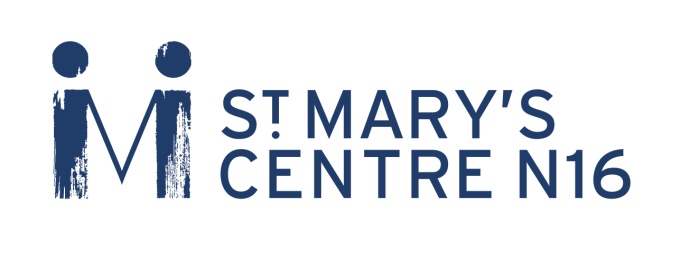 I commit to doing the followingTalk to my employer about giving a charitable donationJoin the days wage initiativeMake a donationDo a sponsored -------------------------------------------?Get involved in the Cream Teas     I am willing to Bake   YES/NO     I am willing to Serve  YES/NONameContact Details